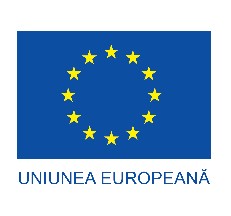 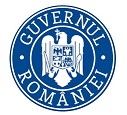 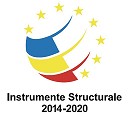 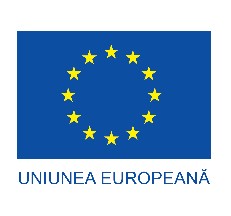 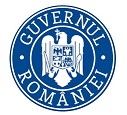 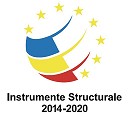 Nr. 6397/CRED/B/18.01.2023 ANUNŢ privind reluarea concursului organizat prin Apelul nr. 6218/CRED/B/05.12.2022 referitor la organizarea selecţiei pentru ocuparea a 25 de posturi experți formatori de formatori în afara organigramei Casei Corpului Didactic a Municipiului București, pentru în cadrul proiectului POCU „CURRICULUM RELEVANT, EDUCAȚIE DESCHISĂ pentru toți”- CRED Cod SMIS 2014+: 118327  În temeiul art. 62, alin. (5), lit. b din HG nr. 1336/2022 pentru aprobarea Regulamentului-cadru privind organizarea și dezvoltarea carierei personalului contractual din sectorul bugetar plătit din fonduri publice, având în vedere Raportului Comisiei pentru verificarea respectării prevederilor legale privind organizarea și desfășurarea concursului aferent Apelul nr. 6218/CRED/B/05.12.2022 , vă comunicăm reluarea concursului începând cu data de 19.01.2023. CALENDARUL DE DESFĂȘURARE AL CONCURSULUI din cadrul Apelului Nr. 6218/CRED/B/05.12.2022 privind organizarea selecţiei pentru ocuparea  unor posturi de  formatori,  în afara organigramei, de către Casa Corpului Didactic a Municipiului București,  în cadrul proiectului POCU„CURRICULUM RELEVANT, EDUCAȚIE DESCHISĂ pentru toți”- CRED,Cod SMIS 2014+: 118327, se modifică astfel: Director CCD București, Coordonator partener Nicoleta BRICIU Perioada Activitatea 05.12.2022 Anunțarea concursului pe pagina web a CCD București 05.12.2022Postarea anunțului pe pag web ale CCD-urilor din județe 05.12.2022-19.12.2022 de luni până vineri, în intervalul orar 10.00 – 14.00 Depunerea dosarelor 20.12.2022 – 21.12.2022 Verificarea eligibilității administrative a dosarelor 21.12.2022 Afișarea rezultatelor selecției în urma verificării eligibilității administrative a dosarelor 22.12.2022 Depunerea eventualelor contestații 27.12.2022  Afișarea rezultatelor la eventualele contestații 28.12.2022- 09.01.2023 Realizarea evaluării dosarelor  19.01.2023 Afișarea rezultatelor în urma evaluării dosarelor 20.01.2023 Depunerea eventualelor contestații 25.01.2023 Afișarea rezultatelor eventualelor contestații 25.01.2023 Afișarea programării interviului 30.01.2023 Interviul  31.01.2023 Afișarea rezultatelor în urma interviului 31.01.2023 Afișarea  rezultatelor  finale   